5 мая 1945 года. 1414-й день войныМоравско-Остравская наступательная операция. К 5 мая 60-я армия 4-го Украинского фронта вышла на подступы к Штернберку. 68-я армия, наступая вдоль дороги на Границе, вела бои юго-восточнее Фульнека, 1-я гвардейская армия вышла в район Фриштата, а 18-я армия достигла линии Рожнов—Всетин—Визовице. На этом рубеже завершилась Моравско-Остравская операция. Войска 4-го Украинского фронта овладели Моравско-Остравским промышленным районом (см. карту —Моравско-Остравская наступательная операция. 10 марта — 5 мая 1945 г. (643КБ)). Численность войск к началу операции — 317300 человек, безвозвратные потери — 23964 (7,6 %), санитарные потери — 88657, всего — 112621, среднесуточные — 1976.[4]Братиславско-Брновская наступательная операция. Завершилась Братиславско-Брновская операция. Войска 2-го Украинского фронта продвинулись на 200 км и завершили освобождение Словакии, Братиславского и Брновского промышленных районов (см. карту — Братиславско-Брновская наступательная операция. 25 марта — 5 мая 1945 г.). Численность войск к началу операции — 272200 человек, безвозвратные потери — 16933 (6,2 %), санитарные потери — 62663, всего — 79596, среднесуточные — 1895.[4]5 мая. 5 мая перед англо-американским командованием в Хорватии и Южной Австрии капитулировала немецкая армия «Е» А. Лёра, в Баварии и в Западной Австрии — группа армий «Г» Ф. Шульца и в Форарльберге и Тироле —19-я немецкая армия.5 мая. В столице Чехословакии Праге началось антифашистское восстание. На его подавление немецкое командование бросило значительные силы группы армий «Центр».Совинформбюро. В течение 5 мая войска 3-го Белорусского фронта вели бои по очищению от противника косы ФРИШ-НЕРУНГ…Войска 2-го Белорусского фронта 5 мая овладели городом СВИНЕМЮНДЕ — крупным портом и военно-морской базой немцев на Балтийском море, а также полностью очистили от противника острова ВОЛЛИН и УЗЕДОМ…Войска 1-го Белорусского фронта, продвигаясь вперёд юго-западнее города БРАНДЕНБУРГ, заняли города ЦИЗАР, ЛОБУРГ, БУРГ…Войска 4-го Украинского фронта, наступая юго-западнее и южнее города Моравска Острава, с боями заняли города Хоф (Дворце), Берн (Мор. Бероун), Фульнек,Мистeк и крупные населённые пункты Мельч, Рауч, Домштадтль, Штадт Либау, Бартошовице, Метиловице, Фридланд, Кунчице, Рожков. За 4 мая войска фронта взяли в плен 1100 немецких солдат и офицеров.Войска 2-го Украинского фронта, продолжая наступление северо-восточнее Брно, овладели городом Кромержиж.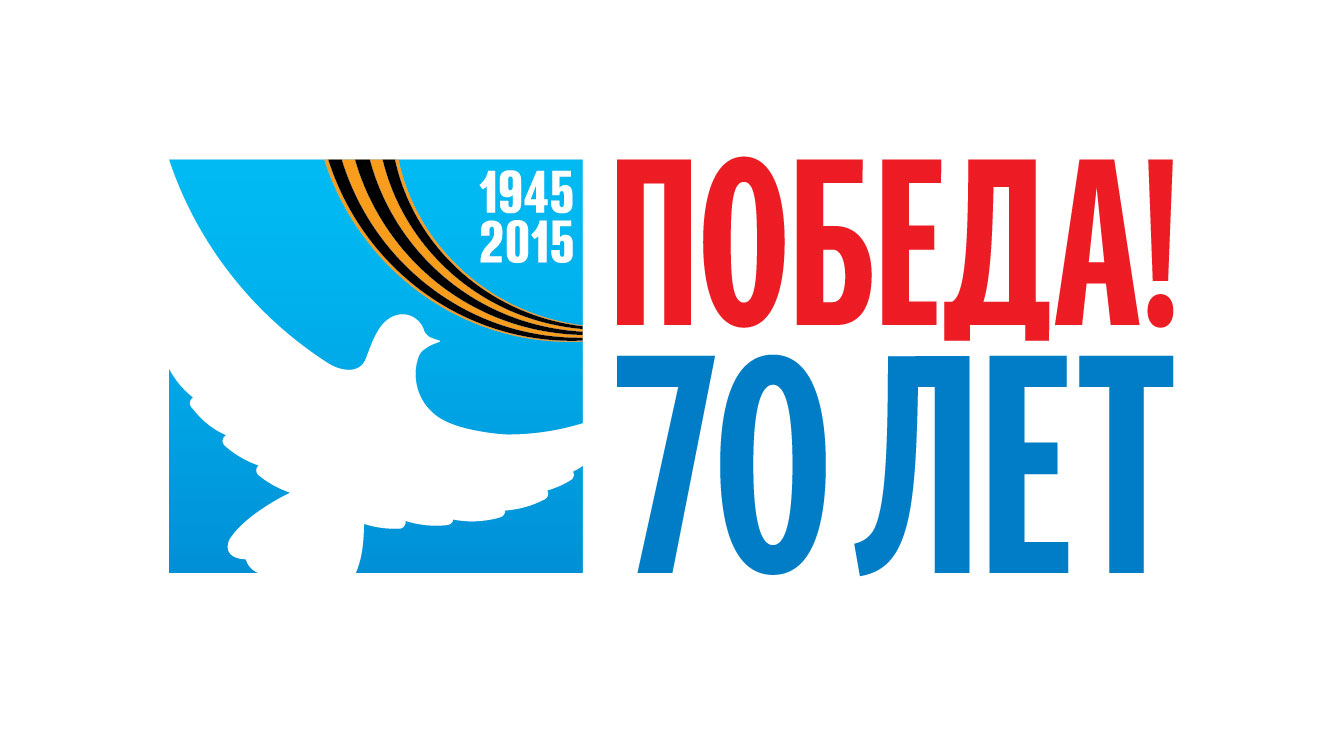 